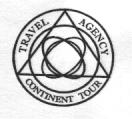 Приложение №3 к Договору ------СКИДКИ И ДОПЛАТЫ НА СЕЗОН «2015» На заказы с датами заездов с 01.04.- 31.12. 2015 г. для туристических агентств согласно комиссионной политике ООО «Континент тур»устанавливается следующий базовый размер скидки на туры по направлениям, а также скидки и доплаты на бронирование дополнительных услуг:            скидка не распространяется на туры, где установлена фиксированная скидка, а также на рекламные туры, туры под расчет.на специальные предложения с кодировкой СПО-S устанавливается скидка в размере 8%БОНУСНАЯ ПРОГРАММА ДЛЯ АГЕНТОВ ООО «Континент тур».с 1 апреля по 30 сентября – для летнего сезона; с 1 октября по 31 марта – для зимнего сезона.Достигая определенного объема продаж в течение вышеуказанных сезонов, агентство вправе рассчитывать на следующие условия сотрудничества:дополнительная скидка по общему числу продаж;повышенная скидка при бронировании избранных категорий (избранный отель, 1 тип услуги, 1 тип проездных билетов…) оговаривается отдельным приложением.Условия сотрудничества конфиденциальны.I. Для агентств, расположенных в городах Москва, Екатеринбург, Челябинск, Ростов-на-Дону, Краснодар, Самара, Тольятти, Казань, Нижний Новгород, Красноярск, Новосибирск, Санкт-ПетербургII. Для агентств, расположенных в других городахУсловия начисления скидки по выполнению красной планки по объему продаж для агентств -12%, обсуждаются в индивидуальном порядке независимо от сезона и только на предварительных условиях!* скидка не распространяется на туры, где установлена фиксированная скидка, а также на рекламные туры, туры под расчет.на специальные предложения с кодировкой СПО-S устанавливается скидка в размере 8%Если агентство уже имеет повышенную скидку, но не выполняет в течение сезона план по объему продаж согласно представленной выше комиссионной политике, компания «Континент тур» вправе в одностороннем порядке снизить скидку до уровня, соответствующего фактическому объему продаж агентства за сезон.
НаправлениеСкидка- Пакетные туры*- Наземное обслуживание**при заказе услуг в дополнение к туру с проживаниемпри заказе услуг в дополнение к туру с проживаниемпри заказе услуг в дополнение к туру с проживаниемпри заказе услуг в дополнение к туру с проживаниемпри заказе услуг в дополнение к туру с проживаниемНаправлениеСкидка- Пакетные туры*- Наземное обслуживание**Групповые экскурсииназемноеобслужив.Услуги*:трансфер, экскурсии, сопровождение, переводчик. VIP**услуги Доплата за оформлениепроездного билетав одном направлениина регулярных линияхж/д билетыавиабилетыавтобусныедополнительные услуги: цветы в номер, заказ билетов на мероприятия, бронирование столиков в рестораны и т.д.оформление приглашенийБолгария10%*   **Под расчет5%* - 10%**10 евро5%без доплатВьетнам10%*   **10%5%* - 10%**10 евро5%без доплатГреция10%*   **10%5%* - 10%**10 евро5%без доплатИндонезия10%*Под расчет5%* - 10%**10 евро5%без доплатИран10%*  10%5%* - 10%**10 евро5%без доплатИталия10%*  **10%5%* - 10%**10 евро5%без доплатКамбоджа10%*10%5%*10 евро5%без доплатЛатвия10%*  10%5%* - 10%**10 евро5%без доплатЛитва10%*  10%5%* - 10%**10 евро5%без доплатМаврикий10%*   **Под расчет5%* - 10%**10 евро5%без доплатРоссия*10%*Под расчет5%* - 10%**10 евро5%без доплатТурция10%*10%5%* - 10%**10 евро5%без доплатТуркменистан10%*  **10%5%* - 10%**10 евро5%без доплатУзбекистан10%*Под расчет5%**10 евро5%без доплатЭстония10%*без скидки5%* - 10%**10 евро5%без доплатСистемы бронированияСистемы бронированияСистемы бронированияСистемы бронированияСистемы бронированияСистемы бронированияСистемы бронированияКруизы5% агентское вознаграждение начисляется только на сумму стоимости круиза (круизного тарифа) за вычетом портовых и топливных сборов, правительственных налогов, а так же иных налогов, сборов и платежей.5% агентское вознаграждение начисляется только на сумму стоимости круиза (круизного тарифа) за вычетом портовых и топливных сборов, правительственных налогов, а так же иных налогов, сборов и платежей.5% агентское вознаграждение начисляется только на сумму стоимости круиза (круизного тарифа) за вычетом портовых и топливных сборов, правительственных налогов, а так же иных налогов, сборов и платежей.5% агентское вознаграждение начисляется только на сумму стоимости круиза (круизного тарифа) за вычетом портовых и топливных сборов, правительственных налогов, а так же иных налогов, сборов и платежей.5% агентское вознаграждение начисляется только на сумму стоимости круиза (круизного тарифа) за вычетом портовых и топливных сборов, правительственных налогов, а так же иных налогов, сборов и платежей.5% агентское вознаграждение начисляется только на сумму стоимости круиза (круизного тарифа) за вычетом портовых и топливных сборов, правительственных налогов, а так же иных налогов, сборов и платежей.Объем продаж за сезон по кол-ву туристов или по обороту в евроОбъем продаж за сезон по кол-ву туристов или по обороту в евроСкидка*Скидка на туры с кодировкой СПО-Sдо 30до 30 00010%8%31-5030 001-50 00011%9%51-10050 001-100 00012%10%Объем продаж за сезон по кол-ву туристов или по обороту в евроОбъем продаж за сезон по кол-ву туристов или по обороту в евроСкидка*Скидка на туры с кодировкой СПО-Sдо 20до 20 00010%8%21-3520 001-35 00011%9%36-8035 001-80 00012%10%